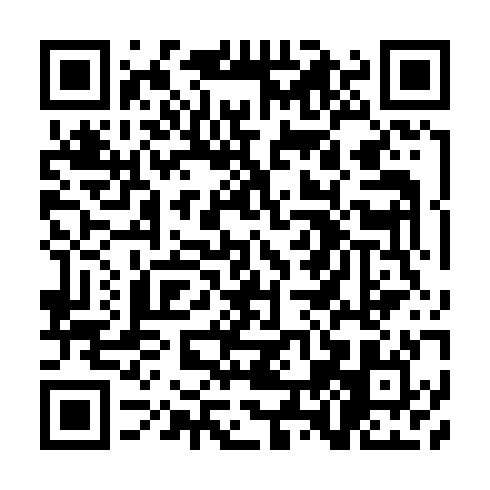 Ramadan times for Quinta da Pedra Escrita, PortugalMon 11 Mar 2024 - Wed 10 Apr 2024High Latitude Method: Angle Based RulePrayer Calculation Method: Muslim World LeagueAsar Calculation Method: HanafiPrayer times provided by https://www.salahtimes.comDateDayFajrSuhurSunriseDhuhrAsrIftarMaghribIsha11Mon5:155:156:4712:394:466:326:327:5812Tue5:145:146:4512:394:476:336:337:5913Wed5:125:126:4312:384:476:346:348:0014Thu5:105:106:4212:384:486:356:358:0115Fri5:085:086:4012:384:496:366:368:0316Sat5:075:076:3812:374:506:376:378:0417Sun5:055:056:3712:374:516:386:388:0518Mon5:035:036:3512:374:526:396:398:0619Tue5:015:016:3312:374:536:406:408:0720Wed4:594:596:3212:364:536:426:428:0821Thu4:584:586:3012:364:546:436:438:1022Fri4:564:566:2812:364:556:446:448:1123Sat4:544:546:2712:354:566:456:458:1224Sun4:524:526:2512:354:576:466:468:1325Mon4:504:506:2312:354:576:476:478:1526Tue4:484:486:2212:354:586:486:488:1627Wed4:474:476:2012:344:596:496:498:1728Thu4:454:456:1812:345:006:506:508:1829Fri4:434:436:1712:345:006:516:518:2030Sat4:414:416:1512:335:016:526:528:2131Sun5:395:397:131:336:027:537:539:221Mon5:375:377:121:336:037:547:549:232Tue5:355:357:101:326:037:557:559:253Wed5:335:337:081:326:047:577:579:264Thu5:315:317:071:326:057:587:589:275Fri5:305:307:051:326:057:597:599:296Sat5:285:287:041:316:068:008:009:307Sun5:265:267:021:316:078:018:019:318Mon5:245:247:001:316:078:028:029:339Tue5:225:226:591:306:088:038:039:3410Wed5:205:206:571:306:098:048:049:35